ОБЩИНСКИ СЪВЕТ – ГР.ЛЪКИ, ОБЛАСТ ПЛОВДИВСКА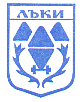 Гр.Лъки, ул.”Възраждане” №18, тел.03052/22 88, факс 03052/21 68, е-mail: laki_obs@abv.bg                Р Е Ш Е Н И Е№ 39взето с Протокол № 7на редовна  сесия на ОбС – Лъкимандат 2023-2027 година, проведена на 28.03.2024г.ОТНОСНО:  Приемане на Програма за управление на Община Лъки за  мандат 2023 -2027година.ПО ПРЕДЛОЖЕНИЕ НА:  инж. Валентин Симеонов- Кмет на Община Лъки.ОбС – Лъки, основание чл. 21, ал. 1, т. 12, във връзка с чл. 44, ал. 5   от Закона за местното самоуправление и местната администрация и предвид фактическите основания в ДЗ с вх.№65 от 19.03.2024г.Р Е Ш И:Приема  Програма за управление на Община Лъки за период 2023 – 2027г.  Мотиви: Настоящото решение е прието на основание чл. 21, ал. 1, т. 12, във връзка с чл. 44, ал.5 от Закона за местното самоуправление и местната администрация и предвид фактическите основания в ДЗ с вх.№65 от 19.03.2024г.от Кмета на община Лъки.Общ брой общински съветници    	-      11Брой присъствали на гласуването  -      9     Брой гласували “За”                        -       9  Брой гласували “Против”		-       0 Брой гласували “Въздържал се”	-       0 Приема се.                          Председател на ОбС :     /Марияна Паракосова/ОБЩИНСКИ СЪВЕТ – ГР.ЛЪКИ, ОБЛАСТ ПЛОВДИВСКАГр.Лъки, ул.”Възраждане” №18, тел.03052/22 88, факс 03052/21 68, е-mail: laki_obs@abv.bg                Р Е Ш Е Н И Е№ 40взето с Протокол № 7на редовна  сесия на ОбС – Лъкимандат 2023-2027 година, проведена на 28.03.2024г.ОТНОСНО:  Определяне на ПРАВИЛА за ползването на пасища, мери и ливади от ОПФ  и приемане на Годишен план за паша на община Лъки за стопанската 2024 / 2025 год.ПО ПРЕДЛОЖЕНИЕ НА:  инж. Валентин Симеонов- Кмет на Община Лъки.ОбС – Лъки, основание чл.21, ал.1, т.8 от ЗМСМА, чл.37о, ал.2 и ал.4, във връзка с чл.37и, ал.3 и чл.25, ал.1 от ЗСПЗЗ и предвид фактическите основания в ДЗ с вх.№57 от 18.03.2024г.Р Е Ш И: 1. Приема и утвърждава ПРАВИЛА за ползването на пасищата, мерите и ливадите от Общинския  поземлен  фонд  на  община  Лъки, област  Пловдив, съгласно  приложение № 1. 2. Приема Годишен план за паша на община Лъки за стопанската 2024 / 2025 г., съгласно приложение № 2.          3. Дава съгласие за предоставяне на мери, пасища и ливади за общо и за индивидуално ползване. Дава съгласие за отдаване под наем или аренда на общинските пасища, мери и ливади на територията на община Лъки, описани в правилата за ползване, по реда на чл.24а, ал.2 от ЗСПЗЗ на собственици или ползватели на животновъдни обекти с пасищни селскостопански животни, регистрирани в Информационната система на БАБХ, съобразно броя и вида на регистрираните животни в съответното и/или в съседни землища от територията на община Лъки и     в зависимост от притежаваните или ползвани на правно основание имоти от кандидатите.        4. Определя следните пазарни цени за индивидуално ползване за стопанската 2024 / 2025 г. на общинските ливади, пасища и мери, съгласно изготвените две експертизи на 06.02.2024 год. от лицензиран оценител на имоти от „ПЛОВДИВИНВЕСТ-21”АД град Пловдив за определяне на годишната наемна цена /цена за арендно плащане/ на всички общински земи от ОПФ на територията на община Лъки, според начина им на трайно ползване, както следва:              4.1. общински  земи  с  НТП - ливади  --  по  9.00 лв. / девет лева / за  един  декар.              4.2. общински  земи  с  НТП-пасища, мери  --  по  8.00 лв. / осем лева / за  един  декар.        5. Възлага на кметовете на село Дряново и на село Белица, както и на кметските наместници на другите населени места от община Лъки, да определят маршрути за движение на пасищните селскостопански животни, пунктове за събирането им и схеми на прокарите за отвеждане  на  животните  до  местата  за  паша, след  което  да  уведомят  пастирите  за  това.   6. Възлага изпълнението на настоящото решение на кмета на община Лъки – за предприемане  на  всички  последващи  действия, съгласно  нормативните  документи.Мотиви: Настоящото решение е прието на основание чл.21, ал.1, т.8 от ЗМСМА, чл.37о, ал.2 и ал.4, във връзка с чл.37и, ал.3 и чл.25, ал.1 от ЗСПЗЗ и предвид фактическите основания в ДЗ с вх.№57 от 18.03.2024г от Кмета на община Лъки.Общ брой общински съветници    	-      11Брой присъствали на гласуването  -      9     Брой гласували “За”                        -       9  Брой гласували “Против”		-       0 Брой гласували “Въздържал се”	-       0 Приема се.                          Председател на ОбС :     /Марияна Паракосова/ОБЩИНСКИ СЪВЕТ – ГР.ЛЪКИ, ОБЛАСТ ПЛОВДИВСКАГр.Лъки, ул.”Възраждане” №18, тел.03052/22 88, факс 03052/21 68, е-mail: laki_obs@abv.bg                Р Е Ш Е Н И Е№ 41взето с Протокол № 7на редовна  сесия на ОбС – Лъкимандат 2023-2027 година, проведена на 28.03.2024г.ОТНОСНО:  Изменение и допълнение на решение № 22, взето с протокол № 5 от 25.01.2024 год. на Общински съвет - Лъки, с което е приета ГПУРИВОС-2024.ПО ПРЕДЛОЖЕНИЕ НА:  инж. Валентин Симеонов- Кмет на Община Лъки.ОбС – Лъки, основание чл.21, ал.1, т.12 от ЗМСМА, чл.8, ал.9 от Закона за общинската собственост, чл.4, ал.4 от Наредбата за реда за придобиване, управление и разпореждане с общинското имущество / НРПУРОИ / и предвид фактическите основания в ДЗ с вх.№55 от 18.03.2024г.Р Е Ш И:Актуализира Годишната програма за управление и разпореждане с имоти и вещи – общинска собственост /ГПУРИВОС/ за 2024 год., приета с решение № 22, взето с протокол № 5 от 25.01.2024 год. на Общински съвет - Лъки, както следва : I. От раздел ІІ”А” - за ползване под наем през 2024 г. да отпаднат следните пет имота, представляващи обособени части от сградата “Център за обществено и делово обслужване и културна дейност“ :т.1. Обособена част от 110.00 кв.м., находяща се на I-ви етаж от сградата “РУМ – ЛЪКИ“   -- за търговска  дейност  или  складово помещение, според нуждите ;т.2. Обособена част от 70.00 кв.м., находяща се на I-ви етаж от сградата “РУМ – ЛЪКИ“     -- за търговска  дейност  или  складово помещение, според нуждите ;т.3. Обособена част от 24.00 кв.м. / бивши складове до рампата /, находяща се на I-ви етаж от сградата “РУМ – ЛЪКИ“ -- за складови помещения ;т.4. Обособена част от 320.00 кв.м. / бивш ресторант “РУМ“ /, находяща се на II-ри етаж от сградата “РУМ – ЛЪКИ“ -- за складови помещения ;т.5. Обособена част от 540.00 кв.м. / бивш “Промишлен салон“ /, находяща се на II-ри етаж от сградата “РУМ – ЛЪКИ“ -- за промишлена дейност.II.  Към раздел ІІ”А” - за ползване под наем през 2024 г., да бъдат добавени следните два имота :т.25. Обособена част от 60.00 кв.м., находяща се на III-тия етаж от сградата “Общинска поликлиника“, с административен адрес : град Лъки, улица “Възраждане“ № 30 / кабинети №38, №39 и №40 / -- за медицинска дейност или складови помещения, според нуждите на кандидата.т.26. Обособена част от 38.20 кв.м., находяща се на I-вия етаж от Двуетажната масивна смесена сграда /имот № 104/, построена в общински УПИ - III-за магазин в кв.43 по ПУП на село Джурково -- за търговска дейност /смесен магазин и склад към него/.III. Към раздел V - Списък на обектите, които са от първостепенно значение за община Лъки, област Пловдив, да  бъде  добавена  нова  точка :т. 11. Основен ремонт и реконструкция на “Център за обществено и делово обслужване и културна дейност“ – публична общинска собственост, със застроена площ 3 284.00 кв.м., находящ се в УПИ – II-за общ. обслужване в кв.59 по ПУП на град Лъки, с административен адрес : град Лъки, област Пловдив, улица „Възраждане“ № 25.Мотиви: Настоящото решение е прието на основание чл.21, ал.1, т.12 от ЗМСМА, чл.8, ал.9 от Закона за общинската собственост, чл.4, ал.4 от Наредбата за реда за придобиване, управление и разпореждане с общинското имущество / НРПУРОИ / и предвид фактическите основания в ДЗ с вх.№55 от 18.03.2024г.от Кмета на община Лъки.Общ брой общински съветници    	-      11Брой присъствали на гласуването  -      9     Брой гласували “За”                        -       9  Брой гласували “Против”		-       0 Брой гласували “Въздържал се”	-       0 Приема се.                          Председател на ОбС :     /Марияна Паракосова/ОБЩИНСКИ СЪВЕТ – ГР.ЛЪКИ, ОБЛАСТ ПЛОВДИВСКАГр.Лъки, ул.”Възраждане” №18, тел.03052/22 88, факс 03052/21 68, е-mail: laki_obs@abv.bg                Р Е Ш Е Н И Е№ 42взето с Протокол № 7на редовна  сесия на ОбС – Лъкимандат 2023-2027 година, проведена на 28.03.2024г.ОТНОСНО:  Отчет на Програмата за развитие на туризма в община Лъки за 2023 година. ПО ПРЕДЛОЖЕНИЕ НА:  инж. Валентин Симеонов- Кмет на Община Лъки.ОбС – Лъки, основание чл.21, ал.1, т.24 от ЗМСМА и чл. 12, т.1 от Закона за туризма и ДЗ с вх. №51 от 11.03.2024г.Р Е Ш И:Приема  отчета на Програма за развитието  на туризма в община Лъки  за 2023 г. съгласно Приложение №1 към настоящото решение.Мотиви: Настоящото решение е прието на основание чл.21, ал.1, т.24 от ЗМСМА и чл. 12, т.1 от Закона за туризма и ДЗ с вх. №51 от 11.03.2024г. от Кмета на община Лъки.Общ брой общински съветници    	-      11Брой присъствали на гласуването  -      9     Брой гласували “За”                        -       9  Брой гласували “Против”		-       0 Брой гласували “Въздържал се”	-       0 Приема се.                          Председател на ОбС :     /Марияна Паракосова/ОБЩИНСКИ СЪВЕТ – ГР.ЛЪКИ, ОБЛАСТ ПЛОВДИВСКАГр.Лъки, ул.”Възраждане” №18, тел.03052/22 88, факс 03052/21 68, е-mail: laki_obs@abv.bg                Р Е Ш Е Н И Е№ 43взето с Протокол № 7на редовна  сесия на ОбС – Лъкимандат 2023-2027 година, проведена на 28.03.2024г.ОТНОСНО: Отчет за изпълнение на дейности от Общинска Програма за управление на отпадъците на територията на община Лъки за периода  2021-2028г. за 2023г. ПО ПРЕДЛОЖЕНИЕ НА:  инж. Валентин Симеонов- Кмет на Община Лъки.ОбС – Лъки, основание чл.21, ал.1, т. 24  от ЗМСМА и чл.52, ал.9 от Закона за управление на отпадъците и предвид фактическите основания в ДЗ с вх.№50 от 11.03.2024г.Р Е Ш И:1. Приема отчета за изпълнение на дейности от Общинска Програма за управление на отпадъците на територията на община Лъки с период на действие 2021-2028 година за 2023г.Мотиви: Настоящото решение е прието на основание чл.21, ал.1, т. 24  от ЗМСМА и чл.52, ал.9 от Закона за управление на отпадъците и предвид фактическите основания в ДЗ с вх.№50 от 11.03.2024г.от Кмета на община Лъки.Общ брой общински съветници    	-      11Брой присъствали на гласуването  -      9     Брой гласували “За”                        -       9  Брой гласували “Против”		-       0 Брой гласували “Въздържал се”	-       0 Приема се.                          Председател на ОбС :     /Марияна Паракосова/ОБЩИНСКИ СЪВЕТ – ГР.ЛЪКИ, ОБЛАСТ ПЛОВДИВСКАГр.Лъки, ул.”Възраждане” №18, тел.03052/22 88, факс 03052/21 68, е-mail: laki_obs@abv.bg                Р Е Ш Е Н И Е№ 44взето с Протокол № 7на редовна  сесия на ОбС – Лъкимандат 2023-2027 година, проведена на 28.03.2024г.ОТНОСНО: Учредяване безвъзмездно право на ползване в полза на НЧ “ЗОРА-2002г.” град Лъки на две обособени части от сградата “Битов комбинат” в град Лъки, актувана с акт за частна общинска собственост № 267 от 04.09.2012 год.ПО ПРЕДЛОЖЕНИЕ НА:  инж. Валентин Симеонов- Кмет на Община Лъки.ОбС – Лъки, основание чл.21, ал.1, т.8 от ЗМСМА, чл.39, ал.5 от ЗОС, във връзка с § 4, ал. 1 и 2 от ПЗР към ЗНЧ и чл.143, ал.1 от Наредбата за РПУРОИ на ОбС и въз основа на фактическите и правни основания в ДЗ с вх.№56 от 18.03.2024г.Р Е Ш И:1. Учредява безвъзмездно право на ползване в полза на Народно читалище „ЗОРА-2002г.” град Лъки, с ЕИК: 115733917, със седалище и адрес на управление : град Лъки, община Лъки, област Пловдив, ул. „Възраждане“ № 18 - за срок до прекратяване дейността на Читалището, върху следните недвижими имоти - частна общинска собственост : обособени части от сграда “БИТОВ КОМБИНАТ“, с административен адрес : град Лъки, община Лъки, област Пловдив, улица “Възраждане“ № 10, съгласно вписан акт за ЧОС № 267 от 04.09.2012 г., а именно :        --  две помещения от ІІІ-тия етаж на сградата с обща застроена площ 70.00 кв. метра  –  за  обществена библиотека с читалня.        --  едно помещение от ІV-тия етаж на сградата с обща застроена площ 41.25 кв. метра – за изложбена зала, която ще се използва за дейности на Читалището.        2. Упълномощава кмета на община Лъки да подпише договорите за учредяване на безвъзмездно право на ползване с председателя на Настоятелството на НЧ ”ЗОРА-2002г.” град Лъки - Димитрина Димитрова Лешкова -- за срок до прекратяване дейността на Читалището и да впише същите в Агенция по вписванията. Мотиви: Настоящото решение е прието на основание чл.21, ал.1, т.8 от ЗМСМА, чл.39, ал.5 от ЗОС, във връзка с § 4, ал. 1 и 2 от ПЗР към ЗНЧ и чл.143, ал.1 от Наредбата за РПУРОИ на ОбС и въз основа на фактическите и правни основания в ДЗ с вх.№56 от 18.03.2024г. от Кмета на община Лъки.Общ брой общински съветници    	-      11Брой присъствали на гласуването  -      9     Брой гласували “За”                        -       9  Брой гласували “Против”		-       0 Брой гласували “Въздържал се”	-       0 Приема се.                          Председател на ОбС :     /Марияна Паракосова/ОБЩИНСКИ СЪВЕТ – ГР.ЛЪКИ, ОБЛАСТ ПЛОВДИВСКАГр.Лъки, ул.”Възраждане” №18, тел.03052/22 88, факс 03052/21 68, е-mail: laki_obs@abv.bg                Р Е Ш Е Н И Е№ 45взето с Протокол № 7на редовна  сесия на ОбС – Лъкимандат 2023-2027 година, проведена на 28.03.2024г.ОТНОСНО: Даване на предварително съгласие за промяна предназначението на 14 бр. общински поземлени имоти - земеделски земи по КККР в землището на село Югово, община Лъки, които са придобили характеристика на гора, по смисъла на чл. 2 от Закона за горите и за промяна на вида на територията - от земеделска територия в горска територия.ПО ПРЕДЛОЖЕНИЕ НА:  инж. Валентин Симеонов- Кмет на Община Лъки.ОбС – Лъки, основание чл. 21, ал. 1, т. 8 от ЗМСМА, чл. 8, ал. 1 от ЗОС, във връзка с чл. 25, ал. 5 от ЗСПЗЗ, чл. 81, ал. 2 от Закон за горите и ДЗ с вх.№59 от 18.03.2024г.Р Е Ш И:       I. Дава предварително съгласие за промяна на предназначението на следните общински имоти, които попадат в неурбанизираната територия на землището на село ЮГОВО, община Лъки, област Пловдив по КККР, одобрени със заповед № РД-18-879 от 16.12.2019 год. на Изпълнителния директор на АГКК – София, както следва :           1. ПИ с идентификатор 86012.4.9 по КККР на село Югово, местност „Срятово“, община Лъки, област Пловдив, вид територия : земеделска с площ 10 123 кв.м., от НТП - Гори и храсти в земеделска земя, съгласно вписан акт за ЧОС № 482 от 15.06.2022 год. – в горска територия с НТП - дървопроизводителна гора.           2. ПИ с идентификатор 86012.10.21 по КККР на село Югово, местн. „Боже име“, община Лъки, област Пловдив, вид територия : земеделска с площ 7 350 кв.м., от НТП - Гори и храсти в земеделска земя, съгласно вписан акт за ЧОС № 483 от 15.06.2022 год. – в горска територия с НТП - дървопроизводителна гора.           3. ПИ с идентификатор 86012.24.109 по КККР на село Югово, местност „Русков камък“, община Лъки, област Пловдив, вид територия : земеделска с площ 16 257 кв.м., от НТП - Гори и храсти в земеделска земя, съгласно вписан акт за ЧОС № 484 от 15.06.2022 год. – в горска територия с НТП - дървопроизводителна гора.           4. ПИ с идентификатор 86012.76.58 по КККР на село Югово, местност „Равнище“, община Лъки, област Пловдив, вид територия : земеделска с площ 2 169 кв.м., от НТП - Гори и храсти в земеделска земя, съгласно вписан акт за ЧОС № 485 от 22.06.2022 год. - в горска територия с НТП - дървопроизводителна гора.           5. ПИ с идентификатор 86012.82.2 по КККР на село Югово, местн. „Плешивец“, община Лъки, област Пловдив, вид територия : земеделска с площ 3 115 кв.м., от НТП - Гори и храсти в земеделска земя, съгласно вписан акт за ЧОС № 486 от 22.06.2022 год. - в горска територия с НТП - дървопроизводителна гора.           6. ПИ с идентификатор 86012.96.7 по КККР на село Югово, местн. „Торищата“, община Лъки, област Пловдив, вид територия : земеделска с площ 4 489 кв.м., от НТП - Гори и храсти в земеделска земя, съгласно вписан акт за ЧОС № 487 от 22.06.2022 год. - в горска територия с НТП - дървопроизводителна гора.           7. ПИ с идентификатор 86012.9.16 по КККР на село Югово, местн. „Кълвачица“, община Лъки, област Пловдив, вид територия : земеделска с площ 64 472 кв.м., от НТП - Гори и храсти в земеделска земя, съгласно вписан акт за ЧОС № 489 от 26.07.2022 год. - в горска територия с НТП - дървопроизводителна гора.           8. ПИ с идентификатор 86012.10.27 по КККР на село Югово, местн. „Боже име“, община Лъки, област Пловдив, вид територия : земеделска с площ 2 836 кв.м., от НТП - Гори и храсти в земеделска земя, съгласно вписан акт за ЧОС № 490 от 26.07.2022 год. - в горска територия с НТП - дървопроизводителна гора.           9. ПИ с идентификатор 86012.12.78 по КККР на село Югово, местност „Анатема“, община Лъки, област Пловдив, вид територия : земеделска с площ 4 942 кв.м., от НТП - Гори и храсти в земеделска земя, съгласно вписан акт за ЧОС № 491 от 26.07.2022 год. - в горска територия с НТП - дървопроизводителна гора.         10. ПИ с идентификатор 86012.12.80 по КККР на село Югово, местност „Анатема“, община Лъки, област Пловдив, вид територия : земеделска с площ 5 140 кв.м., от НТП - Гори и храсти в земеделска земя, съгласно вписан акт за ЧОС № 492 от 26.07.2022 год. - в горска територия с НТП - дървопроизводителна гора.         11. ПИ с идентификатор 86012.8.14 по КККР на село Югово, местност „Големи падини“, община Лъки, област Пловдив, вид територия : земеделска с площ 16 014 кв.м., от НТП-ливада, съгласно вписан акт за ЧОС № 493 от 28.07.2022 год. - в горска територия с НТП-дървопроизводителна гора.         12. ПИ с идентификатор 86012.9.12 по КККР на село Югово, местн. „Кълвачица“, община Лъки, област Пловдив, вид територия : земеделска с площ 10 837 кв.м., от НТП - ливада, съгласно вписан акт за ЧОС № 494 от 28.07.2022 год. - в горска територия с НТП - дървопроизводителна гора.         13. ПИ с идентификатор 86012.8.10 по КККР на село Югово, местност „Големи падини“, община Лъки, област Пловдив, вид територия : земеделска с площ 10 971 кв.м., от НТП - пасище, съгласно вписан акт за ПОС № 495 от 28.07.2022 год. - в горска територия с НТП -дървопроизводителна гора.             14. ПИ с идентификатор 86012.10.11 по КККР на село Югово, местност „Боже име“, община Лъки, област Пловдив, вид територия : земеделска с площ 19 025 кв.м., от НТП - пасище, съгласно вписан акт за ПОС № 496 от 28.07.2022 год. - в горска територия с НТП -дървопроизводителна гора.               II. Определя срок на валидност на предварителното съгласие – три години от датата на влизане в сила на това решение.         III. Упълномощава кмета на община Лъки да предприеме последващи действия по реда на ЗСПЗЗ и Закона за горите – за промяна предназначението на общинските имоти по   т. I.Мотиви: Настоящото решение е прието на основание чл. 21, ал. 1, т. 8 от ЗМСМА, чл. 8, ал. 1 от ЗОС, във връзка с чл. 25, ал. 5 от ЗСПЗЗ, чл. 81, ал. 2 от Закон за горите и ДЗ с вх.№59 от 18.03.2024г.от Кмета на община Лъки.Общ брой общински съветници    	-      11Брой присъствали на гласуването  -      9     Брой гласували “За”                        -       9  Брой гласували “Против”		-       0 Брой гласували “Въздържал се”	-       0 Приема се.                          Председател на ОбС :     /Марияна Паракосова/ОБЩИНСКИ СЪВЕТ – ГР.ЛЪКИ, ОБЛАСТ ПЛОВДИВСКАГр.Лъки, ул.”Възраждане” №18, тел.03052/22 88, факс 03052/21 68, е-mail: laki_obs@abv.bg                Р Е Ш Е Н И Е№ 46взето с Протокол № 7на редовна  сесия на ОбС – Лъкимандат 2023-2027 година, проведена на 28.03.2024г.ОТНОСНО: Вземане на решение за сключване на предварителен договор за промяна на границите на съседни урегулирани поземлени имоти, на основание чл.15, ал.3, във връзка с ал.5 от Закона за устройство на територията за ПИ с проектен идентификатор 86012.84.67 и площ 297.00 кв.м. по КККР за неурбанизираната територия на землище село ЮГОВО, община Лъки, област Пловдив и промяна характера на собствеността -- от публична общинска в частна общинска собственост.ПО ПРЕДЛОЖЕНИЕ НА:  инж. Валентин Симеонов- Кмет на Община Лъки.ОбС – Лъки, основание чл. 21, ал. 1, т. 8 от ЗМСМА, в изпълнение на чл. 15, ал. 3 и ал. 5 от ЗУТ, във връзка с чл. 9 и чл. 19 от ЗЗД, в съответствие с разпоредбата на чл. 36, ал. 1, т. 2 от ЗОС, и предвид фактическите и правни основания в ДЗ с вх.№63 от 19.03.2024г.Р Е Ш И:1. Дава съгласие да бъде променен характера на собствеността на ПИ с проектен идентификатор 86012.84.67 и обща площ 297.00 кв.м. - от публична общинска в частна общинска собственост, предвид промененото предназначение на имота, включен в ПУП-ПР за УПИ - I - 86012.84.57-за жилищно строителство в кв.84 по ПУП за землище на село Югово, община Лъки, област Пловдив, одобрен с влязла в сила заповед № 235 от 23.11.2023 год. на кмета на община Лъки.2. Актуализира Годишната програма на община Лъки за управление и разпореждане с общинската собственост за 2024 год., като в раздел II “Б“ – За продажба през настоящата   2024 год., да бъде добавена нова точка със следния текст:т.9. - ПИ с проектен идентификатор 86012.84.67 и обща площ 297.00 кв.м., в местността “Дълвина“ по КККР за землището на село ЮГОВО, община Лъки, област Пловдив.3. Одобрява изготвената пазарна оценка от независимия лицензиран оценител Георги Христозов Христозов, с лиценз № 6529 от 13.01.1998 г. от Агенцията по приватизация и сертификат за оценителска правоспособност, с рег. № 100100211 от 14.12.2009 г., издаден от КНОБ,   за право на собственост на ПИ с проектен идентификатор 86012.84.67 и обща площ 297.00 кв.м., попадащ в обхвата на ПУП-ПР -- за подписване на предварителен договор на основание чл. 15, ал. 3, във връзка с ал. 5 от ЗУТ, в размер на 10 /десет лева/ лв. без ДДС за квадратен метър или общо 2 970.00 лв. / две хиляди деветстотин и седемдесет лева / без включено ДДС и определя същата за продажна цена на ПИ с проектен идентификатор 86012.84.67.4. Дава съгласие след влизане в сила на настоящото решение, да се сключи предварителен договор по чл. 15, ал. 3 и ал. 5 от ЗУТ за прекратяване на съсобствеността, чрез продажба на поземлен имот с проектен идентификатор 86012.84.67 и обща площ 297.00 кв.м., в местността “Дълвина“, вид собственост : общинска частна, НТП - за жилищно строителство по КККР за неурбанизираната територия на землище село Югово, община Лъки, област Пловдив, попадащ в обхвата на ПУП-ПР -- на “ТЕРА СТРОЙ“ ЕООД с ЕИК-160124288.            	5. Одобрява представения с докладната записка предварителен договор по чл. 15, ал. 3 и    ал. 5 от ЗУТ за прекратяване на съсобственост чрез продажба на поземлен имот с проектен идентификатор 86012.84.67 и обща площ 297.00 кв.м., в местността “Дълвина“, вид собственост: общинска частна, НТП- за жилищно строителство, по КККР за неурбанизираната територия на землище село Югово, община Лъки, област Пловдив, попадащ в обхвата на ПУП-ПР -- на “ТЕРА СТРОЙ“ ЕООД с ЕИК-160124288 и дава съгласие за неговото сключване, след влизане в сила на настоящото решение. 6. Упълномощава кмета на община Лъки, да сключи окончателен договор за прехвърляне на собствеността, съгласно уговорените клаузи в предварителния договор по реда на чл.15, ал.3 и ал.5 от Закон за устройство на територията.Мотиви: Настоящото решение е прието на основание чл. 21, ал. 1, т. 8 от ЗМСМА, в изпълнение на чл. 15, ал. 3 и ал. 5 от ЗУТ, във връзка с чл. 9 и чл. 19 от ЗЗД, в съответствие с разпоредбата на чл. 36, ал. 1, т. 2 от ЗОС, и предвид фактическите и правни основания в ДЗ с вх.№63 от 19.03.2024г.от Кмета на община Лъки.Общ брой общински съветници    	-      11Брой присъствали на гласуването  -      8     Брой гласували “За”                        -       8  Брой гласували “Против”		-       0 Брой гласували “Въздържал се”	-       0 Приема се.                          Председател на ОбС :     /Марияна Паракосова/ОБЩИНСКИ СЪВЕТ – ГР.ЛЪКИ, ОБЛАСТ ПЛОВДИВСКАГр.Лъки, ул.”Възраждане” №18, тел.03052/22 88, факс 03052/21 68, е-mail: laki_obs@abv.bg                Р Е Ш Е Н И Е№ 47взето с Протокол № 7на редовна  сесия на ОбС – Лъкимандат 2023-2027 година, проведена на 28.03.2024г.ОТНОСНО: Даване на съгласие за продажба на движима вещ /МПС/ - частна общинска собственост - лек автомобил, марка Тойота Ланд Круизер с регистрационен № PB1000MH.ПО ПРЕДЛОЖЕНИЕ НА:  инж. Валентин Симеонов- Кмет на Община Лъки.ОбС – Лъки, основание чл.21, ал.1, т.8 от ЗМСМА, в изпълнение на чл.35, ал.1 от ЗОС, във връзка с чл.161 ал.1 и чл.152, ал.2 от НРПУРОИ на ОбС, и като взе предвид изготвената пазарна оценка от лицензиран оценител на машини и съоръжения, във връзка с фактическите и правни основания в ДЗ с вх.№58 от 18.03.2024г.Р Е Ш И:         1. Дава съгласие да бъде продадена чрез публичен търг с тайно наддаване, следната движима вещ – частна общинска собственост, която не е необходима за дейността на Община Лъки и на Общински съвет - Лъки:          --  Лек автомобил - марка ТОЙОТА ЛАНД КРУИЗЕР, с регистрационен № РВ 1000 МН, рама № JT111TJ8007014521, двигател № 1HD0073754, турбо дизел, цвят - черен, с дата на първа регистрация 16.12.1993 г., дата на придобиване 20.05.2009 г. и остатъчна стойност 4 050.28 лв.         2. Одобрява изготвената от лицензиран оценител на машини и съоръжения пазарна оценка, възлизаща на 13 800.00 лв. /тринадесет хиляди и осемстотин лева/ без ДДС на описаната в т.1 общинска движима вещ /МПС/, като определя същата за начална тръжна цена при провеждане на публичен търг с тайно наддаване за продажба на лекия автомобил. 3. Упълномощава кмета на община Лъки, да сключи договора за покупко-продажба на описания в т.1 лек автомобил с купувача, за продажната цена, достигната в търга, като се предприемат и действия пред органите на МВР /КАТ/ за прехвърляне на автомобила от община Лъки – на новия му собственик.  Мотиви: Настоящото решение е прието на основание чл.21, ал.1, т.8 от ЗМСМА, в изпълнение на чл.35, ал.1 от ЗОС, във връзка с чл.161 ал.1 и чл.152, ал.2 от НРПУРОИ на ОбС, и като взе предвид изготвената пазарна оценка от лицензиран оценител на машини и съоръжения, във връзка с фактическите и правни основания в ДЗ с вх.№58 от 18.03.2024г.от Кмета на община Лъки.Общ брой общински съветници    	-      11Брой присъствали на гласуването  -      9     Брой гласували “За”                        -       9  Брой гласували “Против”		-       0 Брой гласували “Въздържал се”	-       0 Приема се.                          Председател на ОбС :     /Марияна Паракосова/ОБЩИНСКИ СЪВЕТ – ГР.ЛЪКИ, ОБЛАСТ ПЛОВДИВСКАГр.Лъки, ул.”Възраждане” №18, тел.03052/22 88, факс 03052/21 68, е-mail: laki_obs@abv.bg                Р Е Ш Е Н И Е№ 48взето с Протокол № 7на редовна  сесия на ОбС – Лъкимандат 2023-2027 година, проведена на 28.03.2024г.ОТНОСНО: Безвъзмездно придобиване от община Лъки на държавен поземлен имот с идентификатор 86012.166.12 и обща площ 1794. 00 кв.м., който попада в землище село Югово, община Лъки и представлява УПИ - 166.12-депо за твърди битови отпадъци, съгласно влязла в сила заповед № 137 от 31.07.2023 год. за одобряване на ПУП-ПР за част от ПИ № 86012.166.1.ПО ПРЕДЛОЖЕНИЕ НА:  инж. Валентин Симеонов- Кмет на Община Лъки.ОбС – Лъки, основание чл. 21, ал. 1, т. 8 от ЗМСМА, в изпълнение на чл. 34, ал. 1 от ЗОС, във връзка с чл. 54, ал. 1 и ал. 2 от Закона за държавната собственост, чл. 5 и чл. 1 от Наредбата за НРПУРОИ на Об С, и предвид фактическите и правни основания в ДЗ с вх.№72 от 27.03.2024г.Р Е Ш И:Дава съгласие община Лъки да придобие безвъзмездно от държавата следния поземлен имот с идентификатор 86012.166.12 и обща площ 1 794 00 кв.м., местн. "Река Юговска”, с трайно предназначение на територията : горска, с НТП-депо за битови отпадъци(сметище) по КККР за неурбанизираната територия на землище село Югово, община Лъки, област Пловдив, одобрени със заповед № РД-18-879 / 16.12.2019 год. на Изпълнителен директор на АГКК, за който имот е отреден УПИ - 166.12-депо за твърди битови отпадъци с обща площ 1 794.00 кв.м., съгласно влязла в сила заповед № 137 от 31.07.2023 год. на кмета на община Лъки.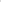 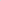 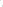 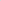 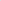 Актуализира Годишната програма за управление и разпореждане с имоти и вещи общинска собственост за 2024 год., приета с решение № 22 от 25.01.2024 год. на Об С — Лъки, като променя текста на т.3 от раздел V — СПИСЪК на обектите, които са от първостепенно значение за община Лъки, област Пловдивска, по следния начин: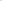 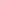 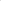 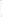 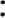 т.3 - Закриване и рекултивация на общинско депо за твърди битови отпадъци в местността ”Ивански дол", което попада в поземлен имот с идентификатор 86012.166.12, в местност „Река Юговска”, обща площ 1 794 00 кв.м., трайно предназначение на територията: горска, НТП-депо за битови отпадъци(сметище) по КККР за неурбанизираната територия на землище село Югово, община Лъки, област Пловдив, одобрени със заповед № РД-18-879 / 16.12.2019 г. на Изпълнителен директор на АГКК, за който имот е отреден УПИ - 166.12-депо за твърди битови отпадъци с обща площ 1 794 00 кв.м., съгласно влязла в сила заповед № 137 от 31.07.2023 год. на кмета на община Лъки.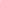 3. Упълномощава кмета на община Лъки да предприеме последващи действия, съгласно действащите в страната нормативни актове - за придобиване собствеността на държавния имот, описан в т. 1 и за реализиране на предвиденото по ПУП-ПР мероприятие.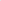 Мотиви: Настоящото решение е прието на основание чл. 21, ал. 1, т. 8 от ЗМСМА, в изпълнение на чл. 34, ал. 1 от ЗОС, във връзка с чл. 54, ал. 1 и ал. 2 от Закона за държавната собственост, чл. 5 и чл. 1 от Наредбата за НРПУРОИ на ОбС, и предвид фактическите и правни основания в ДЗ с вх.№72 от 27.03.2024г. от Кмета на община Лъки.Общ брой общински съветници    	-      11Брой присъствали на гласуването  -      9     Брой гласували “За”                        -       9  Брой гласували “Против”		-       0 Брой гласували “Въздържал се”	-       0 Приема се.                          Председател на ОбС :     /Марияна Паракосова/ОБЩИНСКИ СЪВЕТ – ГР.ЛЪКИ, ОБЛАСТ ПЛОВДИВСКАГр.Лъки, ул.”Възраждане” №18, тел.03052/22 88, факс 03052/21 68, е-mail: laki_obs@abv.bg                Р Е Ш Е Н И Е№ 49взето с Протокол № 7на редовна  сесия на ОбС – Лъкимандат 2023-2027 година, проведена на 28.03.2024г.ОТНОСНО: Отпускане на еднократна финансова помощ. ПО ПРЕДЛОЖЕНИЕ НА:  Марияна Паракосова- Председател на ОбС- Лъки.ОбС – Лъки, основание чл.21, ал.1, т.23 от ЗМСМА и въз основа на докладна записка с вх.№ 64 от 19.03.2024г.Р Е Ш И:       1.Дава съгласие да бъде отпусната еднократна финансова помощ на:Лицето Цвета Димитрова Мутафчиева в размер на 300.00 лв. /триста лева/.Лицето  Добрина Иванова Поповска в размер на 300.00 лв. /триста лева/.Лицето Снежана Йорданова Живкова в размер на 200.00лв./двеста лева/.Лицето Снежана Иванова Чаушева в размер на 200.00 лв./двеста лева/.Лицето Катерина Асенова Местанова в размер на 300.00 лв./триста лева/.Лицето Минка Димитрова Николова в размер на 1000.00 лв./хиляда лева/.       2.Възлага на Кмета на Община Лъки да извърши последващи действия по т.1.Мотиви: Настоящото решение е прието на основание чл.21, ал.1, т.23 от ЗМСМА и въз основа на докладна записка с вх.№64 от 19.03.2024г. от Председателя на ОбС Лъки.Общ брой общински съветници    	-      11Брой присъствали на гласуването  -      9     Брой гласували “За”                        -       9  Брой гласували “Против”		-       0 Брой гласували “Въздържал се”	-       0 Приема се.                          Председател на ОбС :     /Марияна Паракосова/